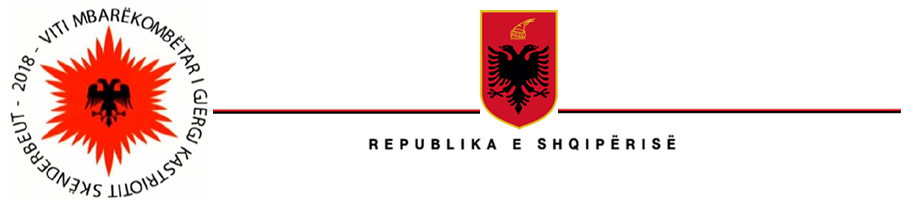 MINISTRIA E DREJTËSISËDREJTORIA E PËRGJITHSHME EKONOMIKE DHE SHËRBIMEVE TË BRENDSHMEDREJTORIA E BUXHETIT DHE MENAXHIMIT FINANCIARNr. ______Prot.			                                                       Tiranë, më _________ 2018Lënda:              Dërgohen raportet e monitorimit për 4-mujorin e 2018                               MINISTRISË SË FINANCAVE DHE EKONOMISËTIRANËNë zbatim të Ligjit nr. 9936, datë 26.06.2008 “Për menaxhimin e sistemit buxhetor në Republikën e Shqipërisë”, ligjit Nr.109/2017 “Për buxhetin e vitit 2018”, Udhëzimit plotësues Nr.2, datë 19.01.2018 “Për zbatimin e Buxhetit të vitit 2018”, i ndryshuar, si edhe Udhëzimit të Ministrisë së Financave, Nr. 2, datë 6.02.2012 “Për procedurat standarte të zbatimit të buxhetit”, i ndryshuar, pika 256, Udhëzimit nr.22 dt 17.11.2016 “Për procedurat standarte të Monitorimit të buxhetit për njësitë e qeverisjes qëndrore” ju dërgojmë raportet e monitorimit të buxhetit për  4-mujorin e vitit 2018, duke analizuar performancën financiare në funksion të arritjes së  objektivave  dhe realizimit të produkteve sipas programeve.Ministria e Drejtësisë ka administruar dhe menaxhuar fondet buxhetore për tetë programe konkretisht:Planifikim, Menaxhim dhe AdministrimPublikime  ZyrtareMjekësia LigjoreSistemi i BurgjeveShërbimi i Përmbarimit GjyqësorShërbimet për çështjet e biresimeve Shërbimi i Kthimit dhe Kompensimit të Pronave Shërbimi i ProvësRealizimi i Buxhetit sipas Zërave Kryesorë të Shpenzimeve në mijëra lekë  Në total për Ministrinë e Drejtësisë, shpenzimet e personelit janë realizuar 91.7%, shpenzimet operative 71.2 % ndërsa shpenzimet kapitale 22.6%. Të gjithë institucionet e varëse të Ministrisë së Drejtësisë, kanë punuar për të plotësuar objektivat e parashikuara në programet e tyre si edhe për të realizuar produktet e përfituara, duke përdorur me efiçencë, efektivitet dhe ekonomi, fondet buxhetore të akorduara për çdo program dhe për çdo zë shpenzimesh. Vihet re realizim i ulët i shpenzimeve kapitale, gjë e cila ka të bëjë me faktin që një pjesë e mirë e projketeve është në proces tenderimi. Një analizë më të hollësishme të realizimit të shpenzimeve dhe produkteve, për  8 programet e Ministrisë së Drejtësisë, e sjellim më poshtë: Monitorimi i Shpenzimeve dhe Produkteve sipas programeve.Programi “Planifikim, Menaxhim, Administrim”.Ky program përfshin 5 institucione: Aparatin e MinistrisëAvokaturën e ShtetitKomisionin Shtetëror për Ndihmën JuridikeAgjensinë për Mbikqyrjen e FalimentitArkiva Shtetërore e Sistemit GjyqësorRealizimi për këtë program, duke e krahasuar me planifikimin e periudhës, sipas zërave kryesorë, rezulton si më poshtë: Shpenzimet e personelit                          87.34  %Shpenzimet e tjera operative                   78.51  %Shpenzimet kapitale                                61.87 %                Gjithsej                                      73.16 %Grafiku i paraqitur në mijë lekëPër vitin 2018 në Programin “Planifikim, Menaxhim dhe Administrim”, në funksion të  veprimtarisë kryesore dhe përmbushjen e objektivave të përcaktuara, ka parashikuar të realizojë 9 produkte.“Projektakte të hartuara” janë planifikuar 34 akte dhe janë realizuar 25 akte ligjore dhe nënligjore, “Projektakte të vlerësuara” janë realizuar 322 nga 324 akte të planifikuara. Aktet për vlerësim vijnë dhe nga ministritë e linjave dhe nuk mund të përcaktohet një planifikim i saktë se sa do jenë prurjet për tu vlerësuar pasi nuk kalon çdo akt ligjor dhe nënligjor për vlerësim në Ministrine e Drejtësisë. Produkt tjetër është “përkthime zyrtare të kryera në fushën penale” nga 14.300 faqe të planifikuara për tu përkthyer janë realizuar 22.409 faqe. Vlen për tu theksuar se për realizimin e tyre përveç punonjësve të Sektorit të përkthimeve në MD angazhohen përkthyes të licensuar. Ky produkt është realizuar nga ana sasiore, por pagesat do të bëhen në muajt në vazhdim. Produkti “Administrate funksionale” nuk është realizuar në masën 100%, pasi në Aparatin e Ministrisë ka aktualisht rreth 40 vende vakante. Një pjesë e tyrë është shpallur në faqen e DAP dhe janë kryer të gjitha procedurat për plotësimin e tyre.Institucionet që janë pjesë e programit Planifikim, Menaxhim dhe Administrim kanë produkte të vecantë që masin performancën dhe realizojnë objektivat e tyre. Konkretisht Avokatura e Shtetit ka si qëllim mbrojtjen e interesave pasurore të Shtetit Shqiptar nëpërmjet këshillimit dhe përfaqësimit në cështjet gjyqësore më të cilat është palë një institucion shtetëror. Produkti “Asistencë Juridike Institucione Shtetërore dhe Enteve Publike nëpërmjet këshillimit dhe përfaqësimit në gjykatat Ndërkombëtare” është realizuar në terma sasiorë, nga 4000 raste të parashikuara për përfaqësim të avokatëve të shtetit në çështjet gjyqësore janë realizuar 4.300, si edhe është dhënë “asistencë juridike dhe këshillim” nga avokatët e shtetit. Komisioni Shtetëror për Ndihmën Juridike ka si objektiv të sajin dhënien e ndihmës juridike falas për ato raste që parashikohen në ligjin për ndihmën juridike. Produkti i parë “Ndihmë juridike për individët përfitues” është realizuar në terma sasiorë nga 284 të planifikuar për 4-mujorin e parë të vitit 2018 janë realizuar 365 raste. Produkti i dytë për këtë institucion është “ndihmë juridike falas për gra në nevojë”, nga 100 raste të planifikuar për 4-mujorin janë realizuar 136 raste.  Shpenzimet kapitale janë realizuar 22.62% kjo për shkak se në katërmujorin e parë të vitit sat ë realizohet celja e tyre, proçedurat kryesore kanë filluar të hidhen në sistemin e APP.Sistemi ALBIS është realizuar përmirësimi për vlerën e plotë të parashikuar për vitin 2018, është bërë dhe likuidimi i blerjeve të pajisjeve elektronike, për projektet që janë celur të ngurtësuara është bërë kërkesë në Ministrinë e Financave dhe Ekonomisë për cngurtësim të këtyre fondeve që të nisin dhe procedurat për realizimin e tyre. Ndërkohë në fund të muajit Prill janë shtuar fondet e kërkuara shtesë për likuidimin e kontratave në vazhdim për rikonstruksionin e KPA dhe Blerjet e pajisjeve per Kolegjin e Posacëm të Apelimit dhe Komisionerin Publik.Lidhur me detyrimet e prapambetura në Programin Planifikim, Menaxhim dhe Administrim vetëm Aparati i Ministrisë ka raportuar 125.9 milionë lek për 3-mujorin e vitit 2018. Me shkresën nr.5944 datë 23 maj 2018 drejtuar Ministrisë së Financave dhe Ekonomisë është kërkuar transferim fondi nga shpenzimet e personelit në shpenzimet operative për shlyrjen e detyrimeve të prapambetura për vendimet gjyqësore.Programi “Publikime Zyrtare”Realizimi i shpenzimeve për katërmujorin e parë të vitit 2018 për këtë program, i krahasuar me planin e periudhës, është në masën 57.93 %, ose sipas zërave kryesorë: Shpenzimet e personelit                            90 % Shpenzimet e tjera operative                     30%Shpenzimet kapitale                                    0%                Gjithsej                                        57.93%Realizimi i shpenzimeve të programit është në shifra mesatare, shpenzimet e personelit janë në nivele shumë të mira kurse shpenzimet operative janë realizuar optimale. Për vitin 2018 janë parashikuar 4 produkte të programi të cilët janë realizuar plotësisht dhe madje tejkaluar. “Publikimi i fletores zyrtare” nga 77  të planifikuara janë realizuar 79 botime,  “Botime Kode dhe Përmbledhëse Legjislacioni” janë planifikuar dhe realizuar 2 kode, “Botimi i Buletinit të Njoftimeve Zyrtare” nga 16 buletine të planifikuara janë botuar 19 buletine, dhe “Publikimi në Internet” nga 95 botime të planifikuara janë botuar 100. Qendra e Botimeve Zyrtare ka planifikuar 3 projekte për “Ndërtimi i Arkivës Elektronike”, “Blerje pajisje elektronike” dhe “Blerje pajisje zyre”. Dy projektet e para janë në proces prokurimi nga Agjencia Kombëtare e Shoqërisë së Informacionit kurse për blerje pajisje zyre nuk kanë filluar akoma procedurat për blerje të vogël.Programi “Mjeksia Ligjore”Ky program, për vitin periudhën 4-mujore, ka realizuar treguesit e shpenzimeve në masën 67.49 %, krahasuar me planin e periudhës, realizimi i zërave është si më poshtë:Shpenzimet e personelit                        96.85 % Shpenzimet e tjera operative                 43.39 %Shpenzimet kapitale                              35 %            Gjithsej                                        67.49 %Realizimi i shpenzimeve të personelit dhe operative është në nivel shumë të mirë, kjo tregon për një punë të mirë të personelit të institucionit, fondet e akorduara jnë përdorur në mënyrë efiçente duke përmbushur kështu objektivat e planifikuara. Në vitin 2018 ky institucion për të realizuar sa më mirë objektivat dhe për të përmbushur qëllimin e tij ka planifikuar produktin e akteve të ekspertimit të realizuara gjatë periudhës 4-mujore, janë realizuar 2.805 akte nga 3.664  të planifikuara. Për realizimin e shpenzimve kapitale janë planifikuar dy projekte “blerje e pajisjes së specializuar” dhe shtim “kati mbi godinën ekzistuese” të morgut.  Blerja e pajisjes është realizuar plotësisht ndërsa për projektin e dytë fondet janë celur të ngurtësuara është bërë kërkesë për ç’ngurtësimin e fondit në Ministrinë e Financave dhe Ekonomisë dhe nuk është marrë ende një përgjigje për të vijuar me procedurat për realizimin e projektit.Programi “Sistemi i Burgjeve”Realizimi i shpenzimeve për periudhën katër-mujore është 83.85 %  , sipas zërave kryesore, krahasuar me planin e periudhës, shpenzimet e personelit dhe shpenzimet e tjera operative janë realizuar maksimalisht. Buxheti i Sistemit Burgjeve përfaqëson rreth 59.88 % të totalit të buxhetit të Ministrisë së Drejtësisë gjithashtu  67% e shpenzimeve kapitale janë investuar në këtë program. Realizimi i fondeve buxhotore të akorduara për periudhën 4-mujore rezulton si më poshtë:Shpenzimet e personelit                        96.95% Shpenzimet e tjera operative                 70.55 %Shpenzimet kapitale                              17.58%            Gjithsej                                           83.85 %Grafiku është  në mijëra lekëDuke iu referuar shifrave, shihet se realizimi i treguesve financiarë për periudhën është shumë i mirë, si në shpenzimet operative dhe në shpenzimet e personelit kanë patur një performancë shumë të mirë. Treguesit janë realizuar maksimalisht në terma sasiorë ashtu edhe në terma financiarë.Për vitin 2018 janë parashikuar 11 produkte për aktivitetin kryesor të burgjeve si më poshtë:Trajtimi me normë ushqimore i të dënuarve dhe paraburgosurveStaf i trainuar nga qëndra e trainimit Të dënuar të trajtuar me shërbim shëndetësorTrajtimi i të dënuarve të mitur në ambjente të përshtatshme të vuajtjes së dënimitTrajtimi i të dënuarve femra me kushte të veçanta në ambjentet e vuajtjes së dënimitMundësimi i programeve të reja të kualifikimit dhe punësimit për të dënuarat femraPersonel i punësuar femra në Sistemin e Burgjeve në funksion të trajtimit të të dënuarveMbajtja e të burgosurve dhe paraburgosurve në kushte sigurie nga trupa policoreDrejtimi dhe zhvillimi normal i aktivitetit për mirëfunksionimin e përgjithshëm të sistemit të burgjeve Informatizimi i DPB, sistemi i informatizimit të kartave të të dënuarveBlerje pajisje sigurie për monitorimin, logjistikedhe shëndetësore për Sistemin e Burgjeve Disa nga këto produkte janë për të matur përformancën e Sistemit të Burgjeve, kurse disa janë projekte për përmirësimin e kushteve në sistemin peniteciar. Këto produkte janë realizuar të gjithë plotësisht, sipas planifikimit produkti i parë është planifikuar 5.867 dhe është realizuar plotësisht, trajnimet janë kryer sipas planifikimit kurse trajtimi me shërbim shëndetësor është sipas rasteve dhe në vazhdimësi për të sëmurët me sëmundje kronike, për katërmujorin e parë të vitit numri i të dënuarve të trajtuar me shërbim shëndetësor është 598 raste. Për sa i përket të dënuarëve të mitur është ulur numri i tyre në burgje sepse janë trasferuar në institucionet e veçanta të vuajtjes së dënimit. Për të dënuarat femra janë krijuar kushte të veçanta të vuajtjes së dënimit, janë krijuar mundësi për pjesëmarrje në programe kualifikimi për të patur mundësi punësimi pas vuajtjes së dënimit.Për sa i përket shpenzimeve kapitale ato janë realizuar në 17.58 %. Rikonstruksioni i dhomës së serverave në Drejtorinë e Përgjithshme e Burgjeve, projekti furnizim vendosje të pajisjeve fundore të vëzhgimit me kamera dhe sistemit të radiove në I.E.V.P “Jordan Misja” Tiranë, krijimi i sistemit Upgrade për zyrën e gjendjes gjyqësore dhe krijimi i databases për ruajtjen e të dhënave (informatizimi i regjistrave themeltar të periudhës së dënimit) janë në process të hartimit të termave të referencës për tu përcjellë te AKSHI kurse projekti i dytë furnizim vendosje kamera është dërguar te AKSHI dhe pritet miratimi. Projekti i rikonstruksionit të ambjenteve të zyrave në Drejtorinë e Përgjithshme të Burgjeve është i ndaluar pasi duhet hartuar VKM që ambjentet në përdorim të kalojnë në përgjegjësi administrimi të Institucionit pastaj të nisin procedurat e rregullta për rikonstruksionin e tij. Projektet e mëposhtme janë në fazën e saktësimit të dokumentave ligjor, ekonomik dhe teknik:Rikonstruksioni i godinës nr.4 dhe nr.5 të vuajtjes së dënimit në I.E.V.P LezhëRikonstruksioni i shtesës së seksionit të godinës së Spitalit të BurgjeveRikonstruksioni i shtesës së tualeteve për të dënuarit në seksionin e sigurisë së lartë në I.E.V.P PeqinRikonstruksioni i shesheve të ajrimit dhe hidroizolimit të taracave të godinave në I.E.V.P BurrelPërmirësimi i infrastrukturës së furnizimit me ujë në IEVP Lezhë, Peqin dhe Fushë-KrujëBlerje mjete transporti janë dërguar kërkesat në Ministrinë e Brendshme. Periudha për të cilën raportojmë është katërmujori i parë, për të gjithë projektet janë nisur procedurat dhe po vijohet intensivisht për realizimin e shpenzimeve kapitale. Detyrimet e prapambetura janë raportuar 12.8 milionë lekë dhe përkatësisht për I.E.V.P Lezhë është detyrim i OSHEE 3.7 milionë lekë kurse për I.E.V.P Fier janë 9 milionë lekë detyrime të ujësjellës kanalizime Fier. Detyrimi i OSHEE është në procedura gjyqësore pasi është ngritur kërkesë padi për mbifaturim, ndërsa detyrimet e ujësjellës kanalizime kanë lidhur aktmarrëveshje për detyrimin e krijuar dhe sapo të konstatohen fonde të lira do të bëhet shlyerja e detyrimit gjatë vitit 2018. Programi  “Shërbimi i Përmbarimit Gjyqësor”Realizimi i shpenzimeve për periudhën 4-mujore 2018, krahasuar me buxhetin e akorduar të periudhës, është në masën 77.6%. Realizimi i shpenzimeve sipas zërave kryesorë, rezulton si më poshtë:Shpenzimet e personelit                           78.34 % Shpenzimet e tjera operative                    79.7 %Shpenzimet kapitale                                 70.7 %Gjithsej                                             77.6 %Treguesit buxhetorë tregojnë për një realizim të mirë të shpenzimeve të personelit, dhe të shpenzimeve operative. Për sa i përket shpenzimeve kapitale janë parashikuar tre projekte “blerje pajisje elektronike” kokntratë e lidhur në 2017 dhe është likuiduar plotësisht gjatë 4-mujorit të parë “blerje pajisje zyre” dhe “blerje pajisje elektronike” për vitin 2018. Blerje pajisje zyre janë dërguar kërkesat në Ministrinë e Brendshme dhe pritet të kryhet procedura e prokurimit për të vijuar me lidhjen e kontratës ndërsa për projektin “blerje pajisje elektronike” do të kryhen procedurat nga Agjensia Kombëtare e Shoqërisë së Informacionit.Janë parashikuar 3 produkte për periudhën aktuale, “ekzekutimi i titujve ekzekutivë”, “menaxhimi i shërbimit përmbarimor gjyqësor” dhe “egzekutimi për urdhër mbrojtje”. Gjatë kësaj periudhe, produkti i parë është realizuar pjesërisht janë ekzekutuar 2,640 tituj ekzekutivë, për periudhën katërmujore dhe plani vjetor është 9.450. Produkti i dytë është realizuar plotësisht sipas parashikimit dhe produkti i tretë është realizuar 145 kur planifikimi vjetor është 450 urdhra mbrojtje. Për detyrimet e prapambetura shuma e raportuar për vendime gjyqësore është 9 milionë lekë ndërkohë gjatë këtij viti janë shlyer 3 milionë lekë i gjithë fondi i detajuar për këtë zë. Gjatë përgatitjes së PBA 2019-2021 është kërkuar nga Institucionishtesë fondi për likuidimin e vendimeve gjyqësore.Programi “Shërbimi për Çështjet e Birësimeve”Ky program, për vitin 4-mujorin e 2018, ka realizuar treguesit e buxhetit në masën 42%. Krahasuar me planin e periudhës, shpenzimet janë realizuar në zëra si më poshtë:Shpenzimet e personelit                          70 % Shpenzimet e tjera operative                   36%Shpenzimet kapitale                                0%         Gjithsej                                              42 % Realizimi i shpenzimeve të personelit dhe shpenzimeve operative është shumë i mirë madje shpenzimet operative janë realizuar maximalisht.Për vitin 2018, ky program ka parashikuar dy produkte “birësime të realizuara brenda dhe jashtë vendit” dhe “blerje pajisje zyre”, produkti i parë nga 15 birësime të planifikuara për periudhën janë realizuar 4 birësime. Për mosrealizimin plotësisht të këtij produkti ka ndikuar ulja e numrit të dosjeve të fëmijëve të dorëzuara pranë Komitetit Shqiptar të Birësimeve nga institucionet e përkujdesit social. Produkti i dytë nuk është realizuar pasi është planifikuar të realizohet në muajin maj 2018.Programi “Shërbimi i Kthimit dhe Kompensimit të Pronave”Në këtë program bëjnë pjesë ATP dhe ALUIZNI. Realizimi i shpenzimeve buxhetore për periudhën 4-mujore 2018, krahasuar me buxhetin e planifikuar të periudhës, është në masën 72 %. Realizimi i shpenzimeve të këtyre 2 institucioneve, sipas zërave kryesorë, rezulton si më poshtë:Shpenzimet e personelit                          75 % Shpenzimet e tjera operative                   56.16 %Fondi për kompensimin e ish pronarëve  73.33%Shpenzimet kapitale                                   40.47 % Gjithsej për shpenzimet buxhetore          72%  Shpenzimet nga të ardhurat jashtë buxhetore                  38 %Grafiku i realizimit të shpenzimeve në mijë lekëPër 4-mujorin e vitit 2018, Agjencia e Trajtimit të Pronave, ka planifikuar 6 produkte për të përmbushur sa më mirë Objektivat e Institucionit.Objektivi i parë është “kryerja e vlerësimit të fondit financiar nga viti 1993 dhe në vijim duke bërë dhe shpërndarjen sipas akteve ligjore dhe nënligjore. Produkti i parë “regjistrimi i vendimeve përfundimtare për kompensim” të 1.606 dosje vendimesh të planifikuara janë realizuar plotësisht.  Produkti i dytë për këtë objektiv është “numri i vendimeve të ankimuara në gjykatë” është planifikuar 427 dhe nga vendimet e nxjerra janë ankimuar po aq vendime dhe produkti i tretë “Shpërndarje e fondit fizik dhe financiar” janë planifikuar 167 subjekte dhe janë realizuar 12, subjektet që kanë përfituar janë ata që kanë aplikuar kërkesë të vecantë. Mos realizimi i këtij produktit janë subjektet që përfitojnë kompensim financiar dhe fizik sipas VKM 766/2017 të cilët janë lajmëruar për vazhdimësinë e proçedurave sipas VKM dhe shumë subjekteve kanë hequr dorë për të pëfituar kompensim.Objektivi i dytë është kryeja e procesit të trajtimit të pronësisë për dosjet pa vendim që dodhen pranë institucionit dhe dosjet e reja që u hapen në kuadër të ligjit. Për matjen e këtij objektivi është produkti “trajtimi i kërkesave për njohje pronësie ndër vite” për katërmujorin e parë të viti janë planifikuar 289 raste të cilat janë realizuar plotësisht.Objektivi i tretë për Agjencinë e Trajtimit të Pronave është shpërndarja e fondit jashtëbuxhetor të miratuar ky produkt matet me numër çështje, 538 çështje të planifikuara janë realizuar plotësisht.Nga ana sasiore të gjithë produktet e planifikuara janë realizuar. Shpenzimet kapitale janë planifikuar në 2 projekte “blerje pajisje elektronike” dhe “blerje fikse zjarri”, për projektin e dytë është kryer procedura me blerje të vogël dhe është bërë likuidimi i shumës. Projekti i parë do të tenderohet nga AKSHI-i jemi në pritje të procedurave nga ky institucion. Në lidhje me detyrimet e prapambetura të cilat janë raportuar në vlerën 217 milionë lekë, janë parashikuar 12 milionë lekë për shlyerjen e tyre gjatë vitit 2018, gjithashtu janë paraqitur dhe kërkesa shtesë fondesh në PBA 2019-2021 për shlyrjen totale të tyre.Drejtoria e Përgjithshme e ALUIZNI-t në përputhje me kuadrin ligjor në fuqi, ka për qëllim të zbatojë politikat sektoriale në fushën e legalizimit të ndërtimeve pa leje, rregullimit të raporteve të pronësisë mbi truallin dhe zhvillimit urban të territoreve me ndërtime të legalizuara. Objektivi kryesor është legalizimi dhe përpunimi i informacionit tekniko ligjor për ndërtimet informale, produkti i parë është planifikuar 8.333 praktika dhe janë realizuar 8.199. Shpenzimet kapitale janë ndarë në 3 projekte, projekti i parë ishte kontrate ne vazhdim për blerje pajisje elektronike dhe është likuiduar plotësisht. Projekti i dyte dhe i tretë lidhet me hartimin e projektit dhe realizimi i shtimit të katit për Drejtorinë e ALUIZNI-t.  Gjatë vitit 2018 përe sa i përket shpenzimeve kapitale Aluizni ka realizuar vetëm projektin blerje pajisje elektronike që është kontratë e lidhur në vitin 2017, e cila është likuiduar  në 4-mujorin e parë të vitit 2018 në shumën 12.142 mijë lekë. Për detyrimet e prapambetura raportuar 1.3 milionë lekë nuk është parashikuar fond për tu shlyer pasi këto detyrime kanë lindur gjatë vitit 2018, sapo të krijohet mundësia e fondeve të lira do të shlyhen gjatë muajve në vazhdim.Programi  “Shërbimi i  Provës”Realizimi i shpenzimeve për 4-mujorin e parë, krahasuar me buxhetin e periudhës, është në masën 65.7%, sipas zërave kryesorë, rezulton si më poshtë:Shpenzimet e personelit                          80.6 % Shpenzimet e tjera operative                   29 %Shpenzimet kapitale                                  0%                            Gjithsej                                               65.7%       Për 4-mujorin e parë të vitit 2018, Drejtoria e Shërbimit të Provës ka parashikuar 3 produkte: “Persona të mbikqyrur”, “persona të mbikqyrur elektronikisht” dhe “Gra të përfshira në programin e riintegrimit”. Të tre produktet janë realizuar plotësisht nga ana sasiore, produkti i parë është parashikuar 2303 persona janë mbikqyrur plotësisht. Produkti i dytë dhe i tretë janë realizuar plotesisht 19 persona nga 20 të planifikuar të mbikqyrur në mënyrë elektronike dhe 188 numri i femrave të riintegruara. Për shpenzimet kapitale janë dërguar kërkesat në Ministrinë e Brendshme dhe te AKSHI për vazhdimin e procedurave për blerjen e pajisjeve eletronike dhe pajisjeve të zyrës. Detyrimet e prapambetura të raportuara do të shlyhen në muajt në vazhdim nga fondet e miratuara për vitin 2018.Po ju paraqesim më poshtë në një grafik përmbledhës realizimin e fondeve të Ministrisë së Drejtësisë sipas programeve.Realizimi i fondeve Buxhetore sipas Programeve në mijëra lekëSEKRETAR I PËRGJITHSHËM                                                                                                 ELIRA KOKONAKonceptoi: O. Bejte Pranoi:       A.Leka Pranoi:       M. ZisiMiratoi:     A. Lamce3 kopje/ datë 28/05/2018Bulevardi “Zog I-rë”,                                                   http:/www.drejtesia.gov.aI                                                          Telefon: + 355 4 2233 591                      